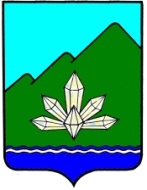 Приморский крайДума Дальнегорского городского округаседьмого созываРЕШЕНИЕ«___» __________ 2018 г.             г. Дальнегорск                                            № _____О признании утратившими силуотдельных решений ДумыДальнегорского городского округаРуководствуясь Земельным кодексом, Жилищным кодексом, Федеральным законом от 06.10.2003 года №131-ФЗ «Об общих принципах организации местного самоуправления в Российской Федерации»,  Уставом Дальнегорского городского округа, Дума Дальнегорского городского округа,РЕШИЛА:1. Признать утратившими силу:1.1) решение Думы Дальнегорского городского округа от 24.06.2005 года №142 «О Положении «О порядке и условиях обеспечения малоимущих граждан жилыми помещениями по договору социального найма на территории Дальнегорского городского округа» (опубликовано в газете «Трудовое слово» от 17.06.2006 года №133-135);1.2) решение Думы Дальнегорского городского округа от 28.06.2012 года №299 «Об утверждении Положения «О размещении объектов временного назначения на территории Дальнегорского городского округа» (обнародовано 29.06.2012 года);1.3) решение Думы Дальнегорского городского округа от 25.04.2013 года №56 «О внесении изменений в Положение «О размещении объектов временного назначения на территории Дальнегорского городского округа», утвержденное решением Думы Дальнегорского городского округа от 28.06.2012 года №299 (обнародовано 29.04.2013 года).2. Предложить администрации Дальнегорского городского округа установить порядок размещения объектов временного назначения на территории Дальнегорского городского округа.3. Настоящее решение подлежит официальному опубликованию в газете «Трудовое слово» и размещению на официальном сайте Дальнегорского городского округа в сети «Интернет».4. Настоящее решение вступает в силу после официального опубликования.Председатель ДумыДальнегорского городского округа			   	                   В.И. ЯзвенкоИ.о. ГлавыДальнегорского городского округа                                                          В.Н. КолосковПриложение к проекту решения Думы Дальнегорского городского округа «О признании утратившими силу отдельных решений Думы Дальнегорского городского округа»ПОЯСНИТЕЛЬНАЯ ЗАПИСКАРешением Думы Дальнегорского городского округа от 24.06.2005 года №142 было утверждено Положение «О порядке и условиях обеспечения малоимущих граждан жилыми помещениями по договору социального найма на территории Дальнегорского городского округа». В соответствии с пунктом 1.1 данного Положения, последнее определяет порядок и условия предоставления жилого помещения по договору социального найма малоимущим гражданам.В соответствии с пунктами 3 и 4 статьи 12 Жилищного кодекса определение  оснований признания малоимущих граждан нуждающимися в жилых помещениях, предоставляемых по договорам социального найма, и  определение порядка предоставления малоимущим гражданам по договорам социального найма жилых помещений муниципального жилищного фонда, относится к компетенции органов государственной власти Российской Федерации в области жилищных отношений.Согласно пункту 5 части 1 статьи 14 Жилищного кодекса к полномочиям органов местного самоуправления в области жилищных отношений относится непосредственно «предоставление в установленном порядке малоимущим гражданам по договорам социального найма жилых помещений муниципального жилищного фонда».Статьёй 30 Устава Дальнегорского городского округа осуществление полномочий, предусмотренных частью 1 статьи 14 Жилищного кодекса, отнесено к компетенции администрации городского округа.Решением Думы городского округа от 25 мая 2017 года №579 принято Положение «О муниципальном жилищном фонде Дальнегорского городского округа», согласно которому определены порядок формирования муниципального жилищного фонда Дальнегорского городского округа (далее – муниципальный жилищный фонд), порядок управления и распоряжения жилищным фондом, а также полномочия органов местного самоуправления по решению вопросов в области жилищных отношений, отнесенные к компетенции органов местного самоуправления Конституцией Российской Федерации, федеральными законами, законами Приморского края и Уставом Дальнегорского городского округа. В соответствии с пунктом 3.2 Положения о муниципальном жилищном фонде к полномочиям Думы городского округа относится:а) определение порядка управления и распоряжения муниципальным жилищным фондом;б) установление нормы предоставления площади жилого помещения по договору социального найма;в) установление учетной нормы площади жилого помещения;г) утверждение расходной части бюджета Дальнегорского городского округа в сфере управления, распоряжения и содержания муниципального жилищного фонда.Таким образом, установление порядка и условий предоставления жилых помещений малоимущим гражданам не относится к полномочиям Думы Дальнегорского городского округа.2. Решением Думы Дальнегорского городского округа от 28 июня 2012 года №299 принято Положение «О размещении объектов временного назначения на территории Дальнегорского городского округа» (далее – Положение). Данным Положением установлена процедура предоставления земельных участков, расположенных на территории Дальнегорского городского округа, а с момента разграничения государственной собственности на землю – находящихся в муниципальной собственности Дальнегорского городского округа – для размещения временных объектов.8 декабря 2017 года Управление Федеральной антимонопольной службы по Приморскому краю был составлен акт проверки №35, согласно которому Положение не отвечает требованиям Земельного кодекса Российской Федерации и содержит признаки нарушения части 1 статьи 15 Федерального закона от 26.07.2006 года №135-ФЗ «О защите конкуренции».На сегодняшний день процедура предоставления земельных участков, находящихся в государственной и муниципальной собственности, в достаточной степени урегулирована главой V.1 Земельного кодекса РФ.Пунктом 2.2 Положения предусмотрено, что земельные участки для размещения объектов временного назначения предоставляются в аренду сроком до 5 лет включительно. Согласно пункту 1 статьи 39.6 Земельного кодекса договор аренды земельного участка, находящегося в государственной или муниципальной собственности, заключается на торгах, проводимых в форме аукциона. Порядок проведения торгов также определен главой V.1 Земельного кодекса РФ.Более того, предоставление земельных участков, в том числе и в аренду, осуществляется в соответствии с Правилами землепользования и застройки на территории Дальнегорского городского округа, утвержденными решением Думы Дальнегорского городского округа от 26.09.2013 года №137 (далее – Правила). В соответствии со статьёй 22 Правил земельные участки в границах территории общего пользования предоставляются физическим и юридическим лицам, индивидуальным предпринимателям для возведения объектов некапитального строительства (временных построек) в целях обслуживания населения, на торгах в аренду, продолжительность которой не может превышать пять лет. Порядок предоставления указанных земельных участков устанавливается нормативным правовым актом органа местного самоуправления городского округа.В свою очередь, органы местного самоуправления издают акты, содержащие нормы земельного права на основании и во исполнение Земельного кодекса, федеральных законов, иных нормативных правовых актов Российской Федерации, законов  и иных нормативных правовых актов субъектов Российской Федерации (часть 4 статьи 2 Земельного кодекса).В силу пункта 1.4 Положения «О порядке управления и распоряжения муниципальной собственностью Дальнегорского городского округа», утвержденного решением Думы городского округа от 26.02.2009 года №966, полномочия собственника муниципального имущества осуществляет администрация городского округа или уполномоченный ею орган в порядке, установленном Положением.Пунктом 10 части 1 статьи 30 Устава Дальнегорского городского округа определено, что принятие правовых актов по вопросам регулирования земельных отношений в соответствии с действующим земельным законодательством относится к компетенции администрации Дальнегорского городского округа.На основании изложенного комитетом подготовлен настоящий проект решения.Председатель комитета ДумыДальнегорского городского округапо местному самоуправлению и законности                                       В.Н. Анташкевич